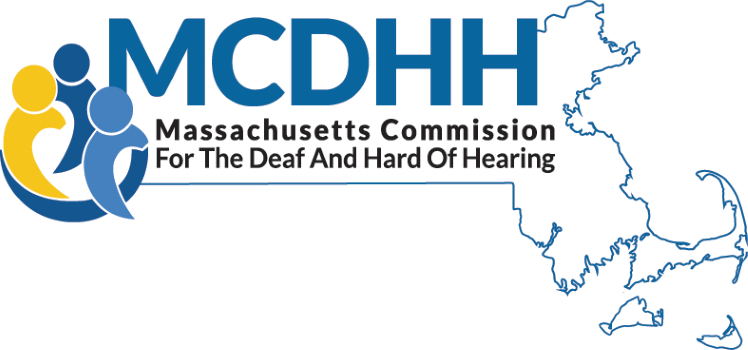 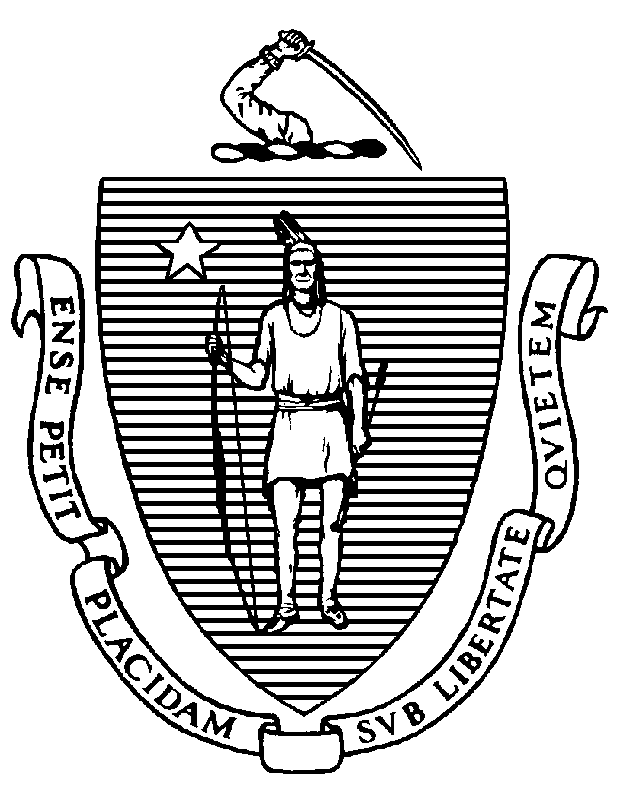 Independent Living Services for Deaf and Hard of HearingMCDHH contracts with agencies to provide DHILS programs (Deaf and Hard of Hearing Independent Living Services) at sites throughout the state.  The programs provide a peer based, consumer-oriented environment enabling Deaf and hard of hearing persons to increase their independence and achieve their life goals.  These programs employ persons who are themselves Deaf, late-deafened, oral deaf, or hard of hearing. Consumers work with Independent Living Specialists to set and achieve their own personal goals for independence with their families and in schools, employment, and the community.Who can participate in DHILS programs?Any D/deaf, late-deafened, or hard of hearing person age 18 up is eligible for DHILS services.How are DHILS programs funded? Is there a charge for services?The eight independent living programs for deaf and hard of hearing people in Massachusetts are funded through state contracts administered by MCDHH. There is no charge for participation.ASL-fluent DHILS staff;Training on a wide range of independent living skills topics such as the use of assistive technology, self-advocacy, communication skills, how to manage money for daily needs, how to find support groups, how to find housing, etc.;Topical workshops for consumer education;Access to DHILS-based alternative support and recreational groups and activities;Information and referralFor more informationREGIONSBerkshiresViability Inc.34 Depot Street, Suite 301Pittsfield, MA 01201https://www.viability.orgDHILS@viability.org413-347-4050 VP413-536-4880 Voice413-536-4880 Ext. 111 TTYBoston Metro DEAF, Inc. Boston Office215 Brighton Ave.Allston, MA 02134	http://www.deafinconline.orgfrontdesk@deafinconline.org617-505-4823 VP/Voice617-254-4041 TTY/VoiceCape Cod and the IslandsDEAF, Inc. Cape Cod & Islands  106 Bassett LaneHyannis, MA 02601http://www.deafinconline.orgfrontdesk@deafinconline.org617-505-4823 VP/Voice617-254-4041 TTY/VoiceCentral Massachusetts Center for Living & Working (CLW)Deaf and Hard of Hearing IL Services484 Main Street, Suite 345Worcester, MA 01608	http://www.centerlw.orgJphilip@centerlw.org508-762-1164 VP508-755-1003 TTY508-798-0350 VoiceNortheastDEAF, Inc. Lawrence370 Merrimack St.Riverwalk Building 5, Ste. 205
Lawrence, MA 01843http://www.deafinconline.orgfrontdesk@deafinconline.org617-505-4823 VP/Voice617-254-4041 TTY/VoiceNorth ShoreDEAF, Inc. Salem35 Congress Street, Suite 220Salem, MA 01970http://www.deafinconline.orgfrontdesk@deafinconline.org617-505-4823 VP/Voice617-254-4041 TTY/VoiceSoutheast & South Shore DEAF, Inc. New Bedford888 Purchase Street, Bay 1New Bedford, MA 02740http://www.deafinconline.orgfrontdesk@deafinconline.org617-505-4823 VP/Voice617-254-4041 TTY/VoiceWestern MassachusettsViability Inc.302 High Street, 4th floorHolyoke, MA 01040https://www.viability.orgDHILS@viability.org413-650-5365 VP413-536-4880 Voice413-536-4880 Ext. 111 TTYSERVICES OFFEREDSERVICES OFFEREDSkills TrainingPeer MentoringAdvocacy (Individual & Community)Information & ReferralOutreach and Community EducationVolunteer/Internship ProgramAssistive TechnologyTraining/Loaner Program